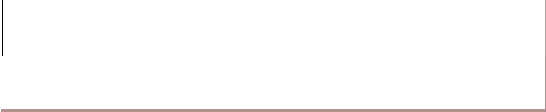 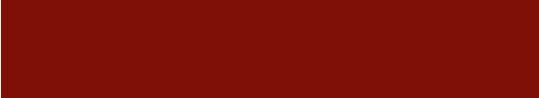 SyllabusONLINE MODE2022 – 2023 onwards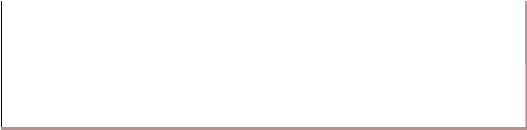 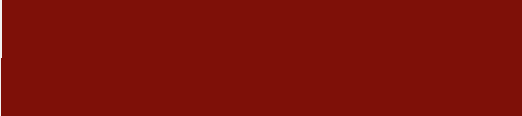 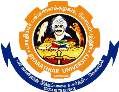 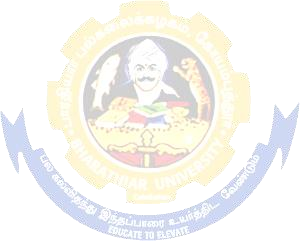 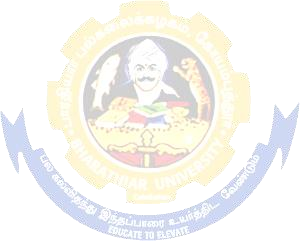 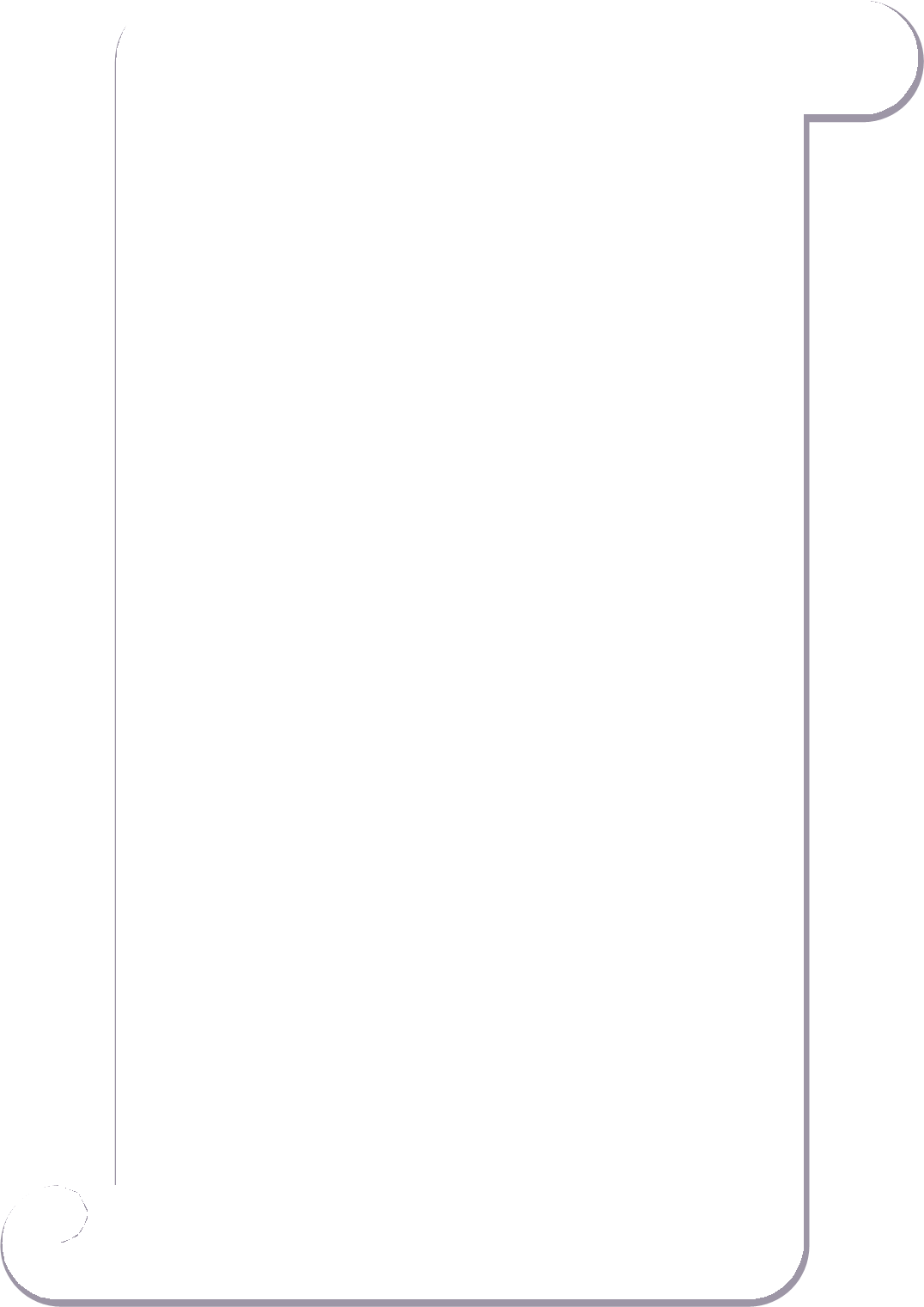 COURSE OBJECTIVE:Improves grammatical knowledgeWill continue to read and learn about articles and think about themIt is possible to read and understand short stories and understand the thoughts and life of the people of this stateTranslation knowledge and the ability to read and analyze a message are also availableTeaching methods:Text Book:Reference Books:Web Link:COURSE OBJECTIVE:A basic understanding of contemporary poetry can be gained and the nature of modern poetry can be realized.Realizing the nature of drama and its nature and improving the knowledge of reading and understanding the nature of contemporary plays.Understands the benefits of correspondence and can enhance the correspondence you need.Translation is especially useful for translating from Hindi to EnglishTeaching methods:Text Book:Reference Books:Web Link:COURSE OBJECTIVE:May have knowledge of the contents of primitive poetryLearn about contemporary poetry and its techniques.Interest in reading poetry and the ability to express social thoughts will improveThis will help you to understand the basics of Hindi literature and to understand Hindi literature properlyKnowledge of the elements of poetry and the knowledge of subtle translation will improve.Teaching methods:Text Book:Reference Books:Web Link:COURSE OBJECTIVE:Knowledge of contemporary drama contents of Hindi literatureLearn novels and its techniques. The ability to read novels and express criticism about it and the ability to express social thoughts will improveThere will also be litigation messages in Hindi and news on speech techniquesAble to write articles on their own and improve their sophisticated translation skills.Teaching methods:Text Book:Reference Books:Web Link:(For the students admitted during 2020-2021 onwards)QUESTION PAPER PATTERN FIRST SEMESTER HINDI -PAPER-I(Maximum Marks 75)-----------------------------------------------------------------------------------------------SECTION – A (10 x 1 = 10)Multiple Choice QuestionsMultiple Choice Questions :5 Questions from Prose Text 5 Questions from non- detailed text (Multiple Choice Questions)SECTION – B (5 x 5 = 25)(either / or pattern)Two annotations from Prose text only. (Either / or Pattern) Two Short note from non-detailed (Either / or Pattern) Applied Grammar – 5 Questions (Sentences)(Gender, Number, Tense, Verb, Error Corrections)SECTION – C (5 x 8 = 40)(Either or pattern)One Essay from ProseOne Essay from non-detailed text.One Essay from Grammar (Theoretical)Comprehension passage with 4 QuestionsOne passage – English to Hindi TranslationSECOND SEMESTER - HINDI-PAPER-II(Maximum Marks 75)SECTION – A (10 x 1 = 10)Multiple Choice Questions5 Questions from Prose5 Questions from One Act PlayTwo annotations from PoetrySECTION – B (5 x 5 = 25)(either / or pattern)Two Short answer from One Act Play One Letter writingTwo Essays from PoetrySECTION – C (5 x 8 = 40)(Either or pattern)One Essay from One Act Play One ConversationOne passage – Hindi to English TranslationBHARATHIAR UNIVERSITY : COIMBATORE – 641 046QUESTION PAPER PATTERNTHIRD SEMESTER - HINDI-PAPER-III(Maximum Marks 75)------------------------------------------------------------------------------------------------------SECTION – A (10 x 1 = 10)Multiple Choice Questions5 Questions from Prose Poetry5 Questions from History of Hindi LiteratureSECTION – B (5 x 5 = 25)(either / or pattern)2 Annotations from Ancient Poetry.2 Annotations from Modern & Contemporary Poetry 1 short note from History of Hindi LiteratureSECTION – C (5 x 8 = 40)(Either or pattern)One essay from Ancient Poetry One Essay from Modern Poetry Two short notes (poets)Two short notes ( Alankars )One passage – English to Hindi Translation-------------------------------------------------------------------------------------------------FORTH SEMESTER PAPER-IV(Maximum Marks 75)----------------------------------------------------------------------------------------------------------------------SECTION – A (10 x 1 = 10)Multiple Choice Questions5 Questions from Drama 5 Questions from NovelSECTION – B (5 x 5 = 25)(either / or pattern)Two annotations from drama. ONE short notes from Novel. ONE short notes Lokokthi ONE short notes MuhavreSECTION – C (5 x 8 = 40)(Either or pattern)One essay from drama. Two essays from novel One general essay.One passage – Hindi to English TranslationPROGRAMME OUTCOME (PEO) :Basic knowledge of Hindi language will be improved.Knowledge of glossaries will increase.Hindi language expression will rise.Learners will enrich their grammar in Hindi.The desire to read literature, such as the essay on a poem, develops.Knowledge such as reading, understanding and critique of literature will improveThe knowledge of expressing one's opinion in Hindi will improve.Communication knowledge will increase.Develop a skill in translation.They will learn more about our Indian Culture and the values of Human being.PROGRAM SPECIFIC OUTCOME (PSO):Develop an interest in the appreciation of literature.Discuss and respond to content of a reading passage.Learning the literacy knowledge of Hindi specially reading and writing .Learning the literary knowledge specially reading and understanding of Hindi short StoriesLearning the history of Hindi literature.The ability to translate from Hindi to English and from English to Hindi will be improved.Develop a skill in spoken Hindi.COURSE OUTCOMEUnderstand the text styles and grammatical elementsDiscuss the content of a reading passageDevelop an interest in the appreciation of short storiesComprehend the grammatical structures and sentence makingUnderstand the language and developing English to Hindi translation skillCourse codeHD1HINDI PAPER -IPart-IPart-IPART IPre-requisitePre-requisitePART I HINDI PAPER IUnit No.IPROSE : NUTHAN GADYA SANGRAHLesson 1 – Bharathiya Sanskurthi	- Dr.Rajendra Prsad Lesson 3 – Razia	- Ramaviksha BenipuriLesson 4 – Makreal	-YespalLesson 5 – Bahtha Pani Nirmala	-‘AGEYA’ Lesson 6 – Rashtrapitha Mahathma Gandhi - MukthibodhLesson 9 – Ninda Ras	- Harishankar Parsayi.IINON DETAILED TEXT SHORT STORIES: KAHANI KUNJPareksha	– PremchandMamtha	- Jayashankar PrasadApna paraya	- JaynendrakumarAdmi ka bachcha	- YespalBolaram ka jeev	- Harishankar ParsayiVapasi	- Mannu BhandariIIIGRAMMAR : SHABDHA VICHAR ONLY(NOUN, PRONOUN, ADJECTIVE, VERB, TENSE, CASEENDINGS) Theoretical & Applied.IVTRANSLATION : English – Hindi only.ANUVADH ABHYAS – III (1-15 lessons only)VCOMPREHENSION:1 Passage from ANUVADH ABHYAS–III (16-30)Lecturing, Assignment, Group Discussion, Quiz, Group Activity. PowerPoint Projection through LCDNuthan gadya sangrah, 2009, editor : Jayaprakash, publisher : Sumitra prakashan sumitravas, 16/4, hastings road, Allahabad – 211001.Kahani kunj, 2011, Editor :V.P. Amithab.Publisher : Govind Prakashan Sadhar Bagaar, Mathura, Uttar Pradesh,–281 001https://hi.wikipedia.org/wiki/ https://en.wikipedia.org/wiki/Premchand http://hindigrammar.in/COURSE PREPARED byDr.R.RAMESH KUMARrameshjee67@gmail.comCourse codeHD2HINDI PAPER -IIPart IPart IPART IPre-requisitePre-requisitePART I - HINDI IIUnit No.IMODERN POETRY :PANCHVATI by MYTHLI SHARAN GUPTIIONE ACT PLAY: EKANIKI PIYUSHOwrangjeb ki aakirirath– Ramkumar varmaEk din	- Lakshminarayan MisraVapasi	- VishnuprabhakarBadsurath rajkumari - KrishnachandraAakket	- HarijeethIIILETTER WRITING(Leave Letter, Job Application, Ordering Books, Letter to Publisher, Personal Letter)IVCONVERSATION:(Doctor & Patient, Teacher & Student,Storekeeper & Buyer, Two Friends, Booking Clerk & Passenger at Railway Station, Auto rickshaw driver andPassenger) Ref : Bolchal Ki Hindi Aur Sanchar by Dr. Madhu Dhavan Vani Prakashan, New Delhi.VTRANSLATION: HINDI-ENGLISH ONLY Lessons – 1-15 only ANUVADH ABYAS-IIILecturing, Assignment, Group Discussion, Quiz, Group Activity. PowerPoint Projection through LCDPanchvati, Mythili sharan Gupt, 2015, Rajkamal Prakashan,1B Nethaji Subash Marg, New Delhi.Ekaniki piyush ,Srimathi Usha mehra, 1999, Hindu sahithya Bhandar,55 choupattyan rode, Lacknow 226003Bolchal Ki Hindi Aur Sanchar, 2015, Dr. Madhu Dhavan Vani Prakashan, New Delhi.https://hi.wikipedia.org/wiki/ https://en.wikipedia.org/wiki/Premchand http://hindigrammar.in/COURSE PREPARED byDr.R.RAMESH KUMARrameshjee67@gmail.comCourse codeHD3HINDI – PAPER- IIIPart-IPart-IPART IPre-requisitePre-requisiteUnit NoPART I - HINDI IIIIPOETRY:	KAVYA LEHAR – by Dr. V. Baskhar PRACHEEN KAVITHAMAHATMA KABER – SAKIGOSWAMY TULASIDAS – RAM-VAN-AMANMAHATMA SOORDAS- BAAL-LEELAKAVIVAR RAHIM - DOHEIIPOETRY: KAVYA LEHAR – by Dr. V. Baskhar AADHUNIK KAVITHAMYTHILI SHARN GUPTH	– VIKARAL BIJALISUMITHRANANDAN PANTH	– PARIVARTHANSURYAKANTH THRIPATI NIRALA – SANDHAYASUNDARAIRAMDHARI SING DINKAR– BHAGAVAN KE DAKKIYAHARIVANSRAY BACHCHAN	– KOTA SIKKAAGYEYA	– ANUBHAV PARIPAKVANARESH MEHTHA	– ULLANGANDHARMAVEER BHARATHI	– TUM MERE KOUN HOIIIHISTORY OF HINDI LITERATURE :(SAHITHYIK TIPPANIAN)AMMER KUSROVIDHYAPATHICHANDBARDHAYIPRUTHIVIRAJ RASORAMACHARITHA MANASVINAYA PATRIKAIVALANKAR:1.ANUPRAS, 2. YAMAK, 3. SLESH4.VAKROKTHI , 5.UPAMA, 6. ROOPAK, 7. VIRODHABASVTRANSLATION	:	ENGLISH-HINDI onlyANUVADH ABHYAS – III(16-30 Lessons only)Lecturing, Assignment, Group Discussion, Quiz, Group Activity. PowerPoint Projection through LCDKavya lehar – Dr.V.Baskhar, Jawahar Pusthakalay, Sadar Bazaar,Mathura-U.P.281001.Anuvadh abyas-III,Dakshin Bharath Hindi Prachar Sabha Chennai – 17.Hindi sahithya ka saral ithihaas,by rajnath sharma, vinod pustak mandir, agra-282Kavya Pradeep Rambadri Shukla, Hindi Bhavan, 36, Tagore Town, Allahabad – 211 002.https://hi.wikipedia.org/wiki/ https://en.wikipedia.org/wiki/PremchandCOURSE PREPARED byDr.R.RAMESH KUMARrameshjee67@gmail.comCourse codeHD4HINDI PAPER- IVPart-IPart-IPART IPre-requisitePre-requisiteUnit No.PART I - HINDI IVPART I - HINDI IVPART I - HINDI IVIDRAMA: DHUVASAMINY By JAYASHANKAR PARSADDRAMA: DHUVASAMINY By JAYASHANKAR PARSADDRAMA: DHUVASAMINY By JAYASHANKAR PARSADIINOVEL:NIRMALA – PremchandIIILOKKOTHI & MUHAVARE - NAVEEN HINDI VYAKARAN(Selected Lokkokthi -10 & Muhavare-10)LOKKOTHI & MUHAVARE - NAVEEN HINDI VYAKARAN(Selected Lokkokthi -10 & Muhavare-10)LOKKOTHI & MUHAVARE - NAVEEN HINDI VYAKARAN(Selected Lokkokthi -10 & Muhavare-10)IVGENERAL ESSAY:AADARSH NIBANDHVTRANSLATION:HINDI-ENGLISH only ANUVADH ABHYAS – III(16-30 Lessons only)Lecturing, Assignment, Group Discussion, Quiz, Group Activity. PowerPoint Projection through LCDDhuvasaminy –Drama- Jayashankar parsad, 2015,Publisher : dakshin bharath hindi prachar sabha, chennai – 17.Nirmala –Novel- Premchand,2015, Rajkamal Prakashan,1B Nethaji Subash Marg,New Delhi.Hindi sahithya ka saral ithihaas,by rajnath sharma, vinod pustak mandir,Agra-282Kavya Pradeep Rambadri Shukla, Hindi Bhavan, 36, Tagore Town, Allahabad – 211 002.https://hi.wikipedia.org/wiki/ https://en.wikipedia.org/wiki/Premchand http://www.hindisamay.com/content/259/https://www.hindisamay.com/content/1050/2COURSE PREPARED byDr.R.RAMESH KUMARrameshjee67@gmail.com